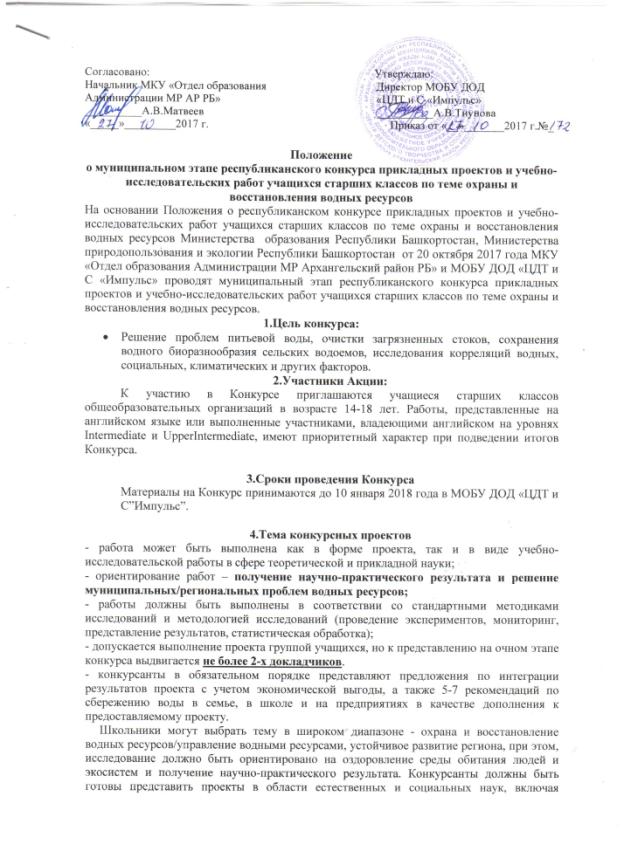 форсайт-проекты, используя современные научные методы и подходы к решению водных проблем и проблем устойчивого развития, принимая также во внимание первоочередные задачи государственной политики в области охраны, восстановления и рационального использования водных ресурсов. Приветствуются проекты, направленные на решение муниципальных водных проблем. Необходимым требованием является применение стандартных и инновационных научно-исследовательских методик и методологий проведения экспериментов, мониторинга и представления результатов, включая статистическую обработку. Конкурсанты в обязательном порядке представляют предложения по возможности прямого внедрения результатов проекта с расчетом затрат или оценку затрат при выполнении своего проекта.5.   Критерии оценки проектов.6.1. Новизна проекта – 20 б:- раскрытие ранее не исследовавшейся проблемы – 10 б.;- использование новых методик и инструментов исследования– 5 б.;- изучение неизвестных аспектов ранее исследовавшейся проблемы – 5 б.6.2. Актуальность – 15 баллов.Актуальность проекта оценивается с точки зрения научной и общей значимости для окружающей среды и для общества:- нацеленность проекта на решение важной проблемы в области охраны водной среды -3б;-научная значимость проекта: отношение к области фундаментальных или прикладных исследований, возможность прямого внедрения результатов проекта  - 2 б.;- способность проекта повлиять на качество окружающей среды - 2 б.;- предложение новых решений старых проблем - 2 б.;- эколого-просветительская значимость проекта для проблем водных ресурсов - 2 б.;- сочетание экологических и социальных аспектов - 2 б.;- практическая значимость проекта: возможность прямого и наиболее экономически выгодного внедрения результатов или технологий проекта - 2 б.;6.3. Творческий подход – 15 баллов.Необходимо продемонстрировать творческий подход в следующих аспектах:- постановка проблемы – 5 б.;- решение проблемы – 5 б.;- анализ данных – 2 б.;- постановка экспериментов и организация исследований – 2 б.;- распространение результатов и повышение осведомленности о проблеме – 1 б.6.4. Методология – 10 баллов.- четко поставленные задачи по достижению конкретных результатов – 2 б.;- определение проблематики – 2б.;- соответствие работы поставленным задачам – 1б.;- корректность формулировки выводов – 1 б.;- степень ограниченности поставленной проблемы – 1 б;- учет возможности неправильной интерпретации данных – 1 б;- формулировка новых вопросов или предложений для дальнейших исследований по данной проблеме – 2 б.6.5. Знание предмета – 10 баллов.- осведомленность автора проекта о литературных данных и результатах исследований в данной области, а также об альтернативных решениях поставленной проблемы – 2 б;- компетентность научных источников литературы, на которых базируется работа – 2 б;- достаточный объем использованной литературы по данной теме – 2 б; - качественный анализ научно-популярных источников – 2 б;- владение автором терминологией,  актуальной информацией по рассмотренной проблеме – 2 б.6.6. Практические навыки – 10 баллов.- материальное обеспечение проекта – 3 б;- личный вклад автора в осуществлении практической составляющей проекта – 4 б;- уровень владения доступными методиками и материалами исследования – 3 б.	6.7. Доклад и презентация результатов  (для очного представления проекта) – 10 балловубедительность и информативность изложения материала – 3 б.; владение методами наглядной демонстрации, их качество и информативность (иллюстрации, графики) - 3 б;структура и качество доклада/отчета - 3 б;соответствие и координация наглядных материалов и озвучиваемого доклада - 2 б.	6.8. Актуальность рекомендаций по сохранению и сбережению воды – 5 баллов.Итого- 95 баллов6.   Порядок оформления проектовТекст проекта должен отвечать следующим требованиям:- общий объем проекта не должен превышать 15 страниц, включая титульный лист, аннотацию, иллюстрации, графики, рисунки, фотографии, расчет экономической эффективности/ затрат на выполнение и внедрение проекта, перечень ссылок и приложений, список литературы.- текст должен быть расположен на одной стороне листа, напечатан через полуторный межстрочный интервал, шрифт обычный (не жирный, не курсив), TimesNewRoman, 12 размер шрифта, параметры страницы: верхнее и нижнее поля – , левое и правое поля – 2,5 см.- приложения (входят в общий объем проекта, не превышающий 15 страниц) – не более 5 страниц (иллюстрации, графики, фотографии, таблицы, диаграммы и т.п.) – должны быть помещены в конце работы после списка литературы на отдельных листах (отдельными файлами в электронном виде). На титульном листе проекта обязательно должны быть в последовательном порядке указаны:- название конкурса (Республиканский конкурс прикладных проектов и учебно-исследовательских работ учащихся старших классов по теме охраны и восстановления водных ресурсов);- четкое и краткое название проекта – не более 7 слов;- имена и фамилии авторов проекта и полные фамилии, имена и отчества руководителей. Для последних - обязательное указание должности;- название региона, год.Вторая страница проекта должна быть научной аннотацией (кратким описанием проекта, включающим главные разделы проекта, такие, как цель, методы и материалы, исследования (наблюдения), достигнутые результаты и выводы, а так же краткое объяснение того, как этот проект улучшает качество жизни) – не более 1 страницы. Краткое описание проекта необходимо для публикации.Проект должен быть представлен в электронном виде и в распечатанном виде в случае приглашения на очный этап конкурса.Заявка оформляется в электронном виде формата DOC/DOCX (MicrosoftWord) и должна содержать:-электронную версию текста проекта (не более 15 страниц);-краткая аннотация проекта (1 страница);- анкеты авторов проекта (Приложение 1 - заполняется отдельно каждым из авторов, включая 5 -7 рекомендаций по сбережению воды), Если Ваша работа проходит на конференцию Конкурса, то обязательно наличие на очном туре презентации проекта для компьютера.7.  Порядок организации КонкурсаМатериалы на Конкурс (2 файла: текст работы и анкета участника - Приложение 2, отправлять до 10 января 2018 года по E-mail: khasanova68@mail.ruс пометкой «Водный конкурс».Работы, выполненные без соблюдения порядка оформления, рассматриваться не будут!Из предоставленных материалов лучших проектов и УИР будут приглашены на очную конференцию Конкурса, которая состоится на базе ГБУ ДО РДЭБЦ в феврале 2018 года. 8. Подведение итогов КонкурсаАвторы лучших работ будут награждены  грамотами МКУ «Отдел образования Администрации муниципального района Архангельский район РБ» и МОБУ ДОД «ЦДТ и С «Импульс».Результаты будут вывешены на сайтах МКУ «Отдел образования Администрации муниципального района Архангельский район РБ» и МОБУ ДОД «ЦДТ и С «Импульс», итоги Конкурса будут освещены на страницах районных газет «Архангельский вестник» и «Инзер».	Приложение 1.Анкета автора(-ов) проекта(представляется в электронном виде (одна форма для каждого автора проекта)1. Полное название проекта 2. Источник информации о конкурсе (откуда узнали) 3. Данные об авторе(ах) проекта:3.1. ФИО (полностью), дата рождения, № класса Нужно обязательно приложить фотографию хорошего (полиграфического) качества в jpg формате.3.2. Краткая биография (где родился, семья, где учится, чем дополнительно занимается, увлечения и д.р.). 3.3. Основные достижения (участие и награды в олимпиадах, конкурсах, выполненные проекты) 3.4. Планы на будущее (выбор профессии, места дальнейшего обучения) 3.5. Контакты (почтовый адрес, телефоны, e-mail) 3.6. Наличие заграничного паспорта _3.7. Знание английского языка (выбрать нужное по каждому пункту: базовый уровень, средний, свободный)Читаю – Пишу – Говорю – 4. Полное название и адрес учебного заведения (с индексом), в котором выполнялся проект. _ Если проект выполнялся с участием нескольких учебных заведений, то необходимо указывать полную информацию о каждом из них.5. ФИО научного(ых) руководителя(ей) проекта с указанием должности, места работы, контактных телефонов/адресов электронной почты. 6. Рекомендации по сохранению воды в семье, в школе, на предприятии (5-10 рекомендаций). 